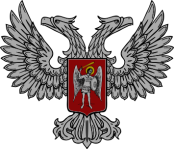 АДМИНИСТРАЦИЯ ГОРОДА ГОРЛОВКАРАСПОРЯЖЕНИЕглавы администрации11  октября  2017 г.	                                                               № 848-рг. ГорловкаО передаче в оперативноеуправление нежилых помещениймуниципальной собственности			Рассмотрев обращение учреждения дополнительного образования – Художественная школа г. Горловка, руководствуясь Постановлением Совета Министров Донецкой Народной Республики от 02 июня 2014 года № 9-1                 «О применении Законов на территории ДНР в переходный период»                           (с изменениями), статьей 137 Хозяйственного кодекса Украины, пунктами 3.2.3, 4.1 Положения об администрации города Горловка, утвержденного распоряжением главы администрации города Горловка от 13 февраля 2015 г.    № 1-р    1. Закрепить на праве оперативного управления с постановкой на балансовый учет за учреждением дополнительного образования – Художественная школа г. Горловка нежилые помещения муниципальной собственности общей площадью 598,4 кв.м, расположенные по адресу:                             г. Горловка, ул. Кирова, 12, для размещения художественной школы.   2. Коммунальному предприятию «Управляющая компания города Горловка» (Голубев) совместно с учреждением дополнительного образования – Художественная школа г. Горловка (Шкавро) оформить акт приема – передачи указанного помещения согласно нормам действующего законодательства.И.о. главы администрации                                              И.С. ПРИХОДЬКО